Lernentwicklungsgespräch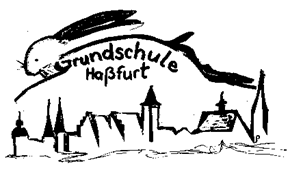 2.Jahrgangsstufe
Kind-/ Elternbogenam:Schüler/ in:Klasse:Klassenleitung:Erziehungsberechtigte/r:SozialverhaltenIch…primaüberwiegend jateilweisenoch zu wenigbin freundlich und hilfsbereitärgere andere nichthalte Vereinbarungen und Regeln einarbeite gerne mit anderen zusammenbeachte die Gesprächsregelnstöre den Unterricht nichtkann Konflikte ohne Streit lösenLern- und ArbeitsverhaltenIch…primaüberwiegend jateilweisenoch zu wenighöre aufmerksam zumelde mich und sage etwas zum Themaarbeite konzentriert und lasse mich nicht ablenkenbringe angefangene Arbeiten zu Endeverstehe Arbeitsaufträge und setze sie selbstständig ummerke mir, was ich gelernt habefertige schriftliche Aufgaben ordentlich angestalte Einträge sauber und ordentlicherledige Hausaufgaben zuverlässigDeutschIch…primaüberwiegend jateilweisenoch zu wenigSprechen und zuhörenhöre aufmerksam zuSprechen und zuhörenverstehe mündliche AnweisungenSprechen und zuhörenerzähle zum Thema und schweife nicht abSprechen und zuhörenspreche in ganzen SätzenSprechen und zuhörenverwende einen altersgemäßen WortschatzSprechen und zuhörengehe auf Beiträge anderer einLesenlese gerne BücherLesentrage bekannte Texte flüssig vorLesentrage unbekannte Texte flüssig vorLesenentnehme Informationen selbstständigLesentrage Gedichte betont vorSchrei-benschreibe Buchstaben formgetreu in die ZeilenSchrei-benbilde vollständige SätzeSchrei-benkann kleine Geschichten folgerichtig aufschreibenSprachekann Wörter nach dem ABC ordnenSpracheerkenne NomenSprachekenne FachbegriffeSpracheschreibe geübte Wörter richtig aufAnmerkungenMathematikIch…primaüberwiegend jateilweisenoch zu wenigZahlen/ Operationen, Raum/ Form, Größen/ MessenZahlen/ Operationen, Raum/ Form, Größen/ Messenrechne schnell und sicher im KopfZahlen/ Operationen, Raum/ Form, Größen/ MessenZahlen/ Operationen, Raum/ Form, Größen/ Messenfinde dich im Zahlenraum 100 zurechtZahlen/ Operationen, Raum/ Form, Größen/ MessenZahlen/ Operationen, Raum/ Form, Größen/ Messenlöse Plusaufgaben richtigZahlen/ Operationen, Raum/ Form, Größen/ MessenZahlen/ Operationen, Raum/ Form, Größen/ Messenlöse Minusaufgaben richtigZahlen/ Operationen, Raum/ Form, Größen/ MessenZahlen/ Operationen, Raum/ Form, Größen/ Messenlöse Sachaufgaben richtigZahlen/ Operationen, Raum/ Form, Größen/ MessenZahlen/ Operationen, Raum/ Form, Größen/ Messenkenne Flächenformen und ihre MerkmaleZahlen/ Operationen, Raum/ Form, Größen/ MessenZahlen/ Operationen, Raum/ Form, Größen/ Messenzeichne sauberZahlen/ Operationen, Raum/ Form, Größen/ MessenZahlen/ Operationen, Raum/ Form, Größen/ Messenerkenne ZusammenhängeZahlen/ Operationen, Raum/ Form, Größen/ MessenZahlen/ Operationen, Raum/ Form, Größen/ Messenkenne FachbegriffeAnmerkungenAnmerkungenHeimat- und SachunterrichtIch…Heimat- und SachunterrichtIch…primaüberwiegend jateilweisenoch zu wenigbeteilige mich aktivbeteilige mich aktivbringe mein Vorwissen einbringe mein Vorwissen einzeige Interesse an Sachthemenzeige Interesse an Sachthemenbehalte Inhalte sicher im Gedächtnisbehalte Inhalte sicher im Gedächtniserkenne Zusammenhängeerkenne Zusammenhängekenne Fachbegriffekenne FachbegriffeAnmerkungenAnmerkungenSonstige FächerIch…primaüberwiegend jateilweisenoch zu wenigKunstzeige Freude am Malen und ZeichnenKunstzeige FantasieKunsthabe Farb- und FormgefühlKunstsetze Vorgaben genau umMusikzeige Freude am SingenMusikbeweise RhythmusgefühlMusikpräge dir Lieder sichereinSporthalte mich an SpielregelnSportzeige EinsatzfreudeSportschwimme sicherReligion/ Ethikzeige Interesse am Unterricht und bist für viele Lerninhalte offenReligion/ Ethikbeteilige mich aktiv am UnterrichtReligion/ Ethikformuliere eigene GedankenReligion/ Ethikbringe umfangreiches Vorwissen zu den Unterrichtsthemen einWerken u. Gestaltengestalte genau und beachte GestaltungsaufgebenWerken u. Gestaltenfertige ansprechende und ideenreiche Werkstücke anWerken u. GestaltenWerken u. GestaltenAnmerkungen/ AGs